КуттуктооСаламатсыздарбы урматтуу мугалимдер, Сиздерди бүгүнкү өздүк майрамыныздар менен куттуктайбыз. Ишиниздерге ийгилик каалайбыз. Чарчабаныздар. 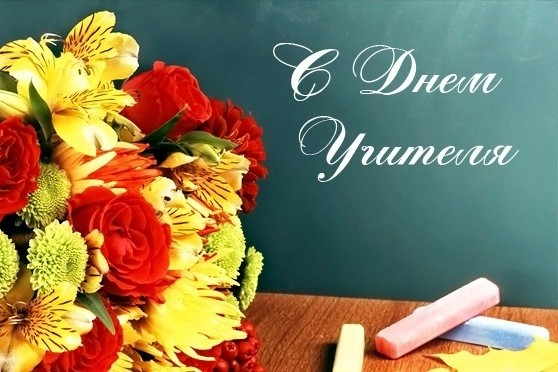 